 HISTORY OF PRESENT ILLNESS          							Case No. __________________LAST NAME ______________________________________________________________	FIRST NAME __________________________________ MIDDLE __________________ADDRESS ________________________________________________________________	BIRTHDATE _____________ AGE _______________NUMBER OF CHILDREN _______CITY ____________________________STATE ___________ ZIP ___________________	DL# _______________________________ SS# _________________________________OCCUPATION ____________________________________________________________	SPOUSE NAME __________________________________________________________EMPLOYER ______________________________________________________________	SPOUSES OCCUPATION __________________________________________________HOME PHONE __________________________ WK ______________________________	EMPLOYER _____________________________________________________________CELL PHONE			EMAIL				                        REFERRED BYWhat is your chief complaint? ________________________________________________________________________________________________________________________Describe how it feels: _________________________________________________________ What caused this problem? _______________________________________________     How long have you had this condition (date)? ________________________________ Have you had this or a similar condition in the past? __________________________________     What makes this condition better or worse? __________________________________ At worst my complaint is (circle) Mild   Uncomfortable   Distressing   Intense   Unbearable                                                                                                                                                              Is your problem constant or comes and goes  Is it getting Better Same or Worse Did your accident occur while at work? Yes No   CHECK ALL THE SYMPTOMS YOU HAVE: 	 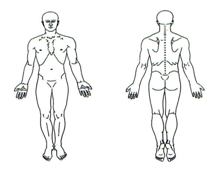 Headache 			Neck pain 			Low back painDizzy spells			Tightness in neck & shoulders	Leg painBuzzing/Ringing in the ears       	Head feels heavy	Groin painBlurred vision			Loss of balance			Leg numbnessNervousness			Pins & Needles in the arms	Leg pins & needlesDepression		         	Numbness in arm or hand 	ConstipationMemory/Concentration problems 	Chest pain			DiarrheaCrying and/or Anger spells 		Pain between the shoulder blades	Pain on bearing down										Place an “X” on the drawing on the areas of painSleeping problems			Abdominal pain			Difficulty in rising up                 PLEASE MARK THIS DRAWINGFatigue		         	Urination problems	              		Limping                                            N = Numbness P = Pins & needles                                                                                                                                                                                                                    A = Ache B = Burning S = StabbingBlood pressure problems                           Diabetes                  Chance of being pregnant					Check the Activities of Daily Living that are affected by this condition:                                                           Doctors Notes:Bending			       	Care – Infirm Family					Carrying Groceries			Change Position Sitting to Standing			Climbing Stairs			Driving						Extended Computer Use		Feeding						Household Chores			Kneeling						Lift Children			Lifting						Pet Care				Reading and Concentration				Self Care – Bathing			Self Care – Dressing					Self Care – Shaving			Sexual Activities					Sleep				Static Sitting					Static Standing			Walking						Yard Work				If your condition was treated before, what was done? _____________________________ 	Medications you now take: __________________________________________________Name of Doctors: _________________________________________________________	Accidents, falls and injuries: _________________________________________________Have you ever had surgery or been hospitalized? Yes No 		                  	________________________________________________________________________		 List Surgeries: ___________________________________________________________	_____________________________ ___________________________________________Have you ever had Chiropractic care before? Yes No 			________________________________________________________________________Name of Doctor ____________________________ Date _________________________	________________________________________________________________________SIGN                    				                                                                                   Date